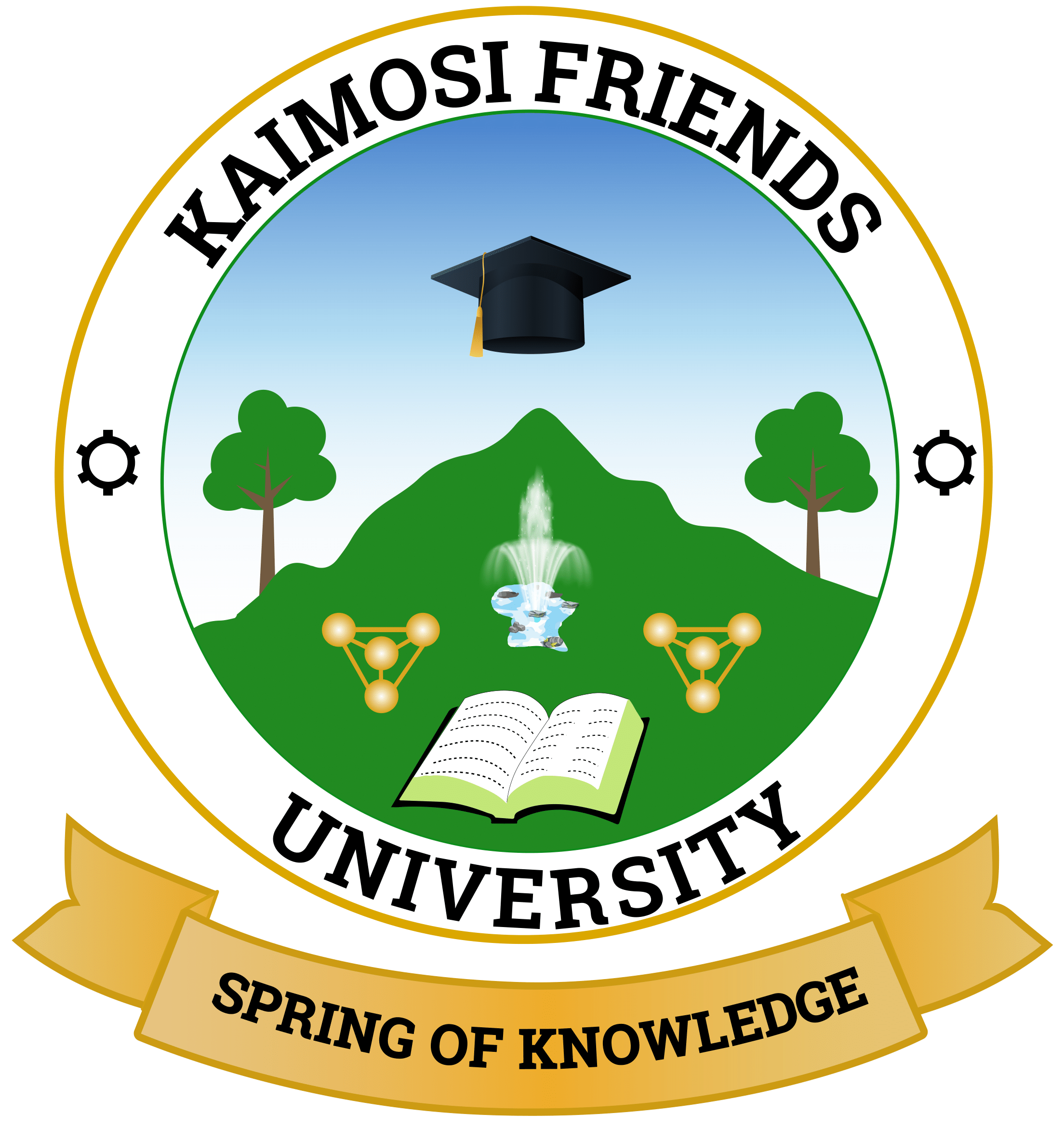 KAIMOSI FRIENDS UNIVERSITY DIRECTORATE OF EXAMINATIONSEXAMINATIONS SUBMISSION CHECKLISTNAME OF DEPARTMENT:					 		EXAMINATION OFFICER’S CONTACT: 
I confirm that the submitted examinations were: moderated (moderation report is attached)/not moderated and proof read (Tick: √ accordingly)CoD’s NAME  	_____________				DATE:				 	SIGNATURE  NAME OF RECEIVING OFFICER----------------------------------- 	DATE------------------------------- 		SIGNATURE -----------------------------------SnCOURSE CODE EXAMINATION DESCRIPTION (FULL TITLE)NUMBER OF CANDIDATESEXAM DATEREMARKS12345678